2023年“才聚齐鲁 成就未来”潍柴动力股份有限公司校园招聘岗位需求具体岗位需求及任职要求请通过网申地址查看，或扫描以下二维码，关注单位官方公众号查看。网申地址：weichai.zhiye.com潍柴集团：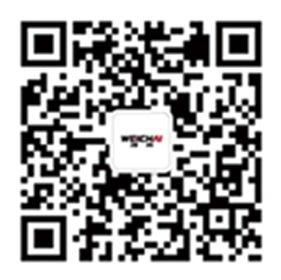 